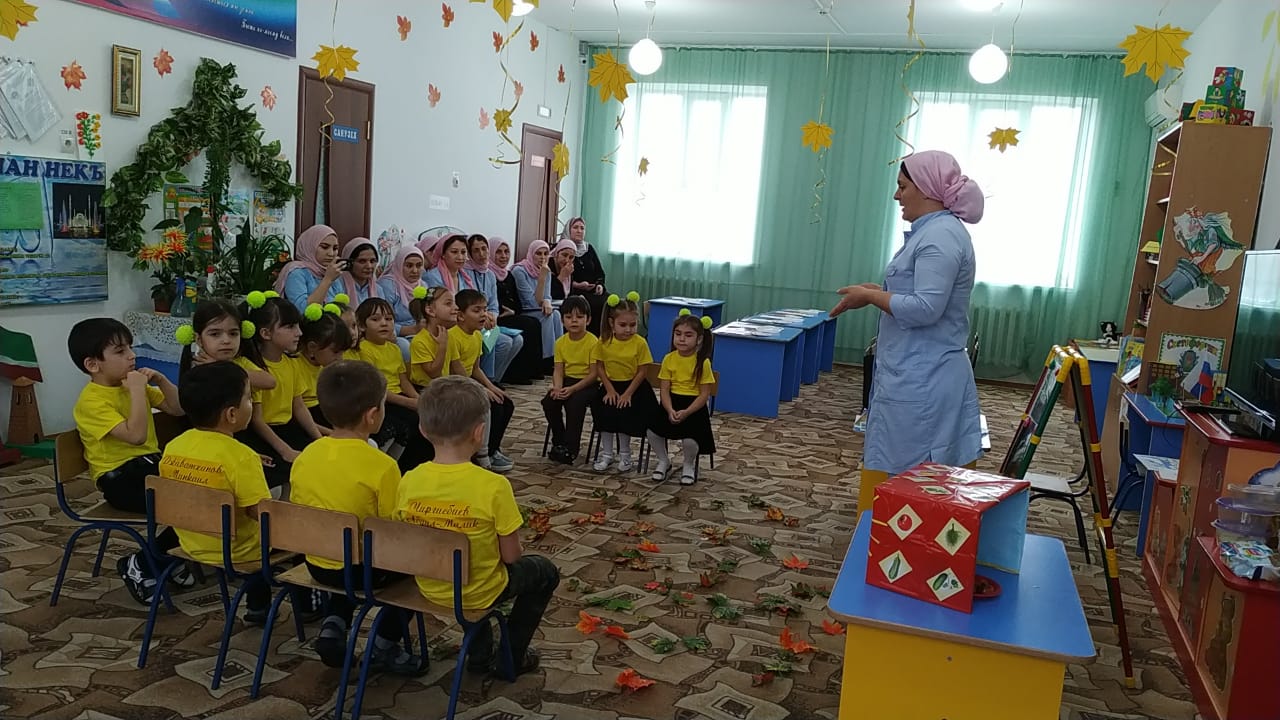 Воспитатель: Гациева З.З.                                     ГБДОУ «Детский сад № 5 «Хадижа»  ЭтапСодержаниеАвторТема«Золотая осень»Воспитатель – Гациева Залина ЗаудиновнаЦели- Систематизировать знания детей об осени и осенних явлениях;- Активизировать глагольный словарь по данной теме;- Продолжать учить составлять описательный рассказ по мнемотаблице, а из них короткий рассказ;- Продолжать учить детей отвечать на вопросы полным предложением;- Продолжать учить согласовывать движения с речью. Группа, игровая.Задачи:образовательные развивающие воспитательные - Совершенствовать знания детей об изменениях, происходящих с наступлением осени в жизни людей, растений, животных;- Обучать составлению рассказа по мнемотаблице.- Способствовать развитию речи посредством тактильных ощущений, совершенствовать грамматический строй речи, уточнять и расширять словарь по теме «Осень»;- Развивать память и смысловую догадливость при отгадывании загадки; - Развивать логическое мышление, зрительное внимание, активность и самостоятельность;- Воспитывать культуру речевого общения, дружелюбия, любовь к прекрасному, бережное отношение к природе.Рациональное использование времениПредварительная работаПрогулка на участке, наблюдение за осенними изменениями в природе.Разучивание стихотворений об осени, чтение художественной литературы: «Парусник», «Как елочка осталась зеленой»  - Л.Е. Кисленко; чтение стихотворений «Осень»  - М. Ходякова, «В лесу осиновом»  - В. Степанов.Материалы и оборудованиеДидактическая игра «Волшебный ящик», мячик, письмо-конверт, краски, альбомные листы с рисунком, влажные салфетки, пластмассовые тарелочки, мольберт.ЭтапыДеятельность воспитателяДеятельность воспитанниковОрганизационный моментОрганизационный моментОрганизационный момент             Мотивационная ситуация- Здравствуйте, дети! Сегодня у нас гости. Поприветствуйте их. - Собрались все дети в круг,              Я-твой друг и ты мой друг              Крепко за руки возьмёмсяИ друг другу улыбнёмся - Угадайте, о каком времени года моя загадка?Пустые поля, мокнет земляДень убывает, когда это бывает?   - Правильно, дети. Сегодня мы с вами будем говорить о времени года осень. Руки к грудиДети выполняют гимнастику- ОсеньюОсновная частьОсновная частьОсновная частьИгра «Осенние слова»Ароматерапия (корзина с шишками и осенними листьями, звучание речной воды)Артикуляционная гимнастикаДидактическая игра «Волшебный ящикИгра собери листочки! Сюрпризный момент.(стук в дверь) Получение письма в конверте от почтальона.Показ картины с рябиной Пальчиковая гимнастикаРисование -«Гроздья рябины для ежика»Техника рисования нетрадиционным методом (рисование ватными тампончиками) Выставка, анализ детских  работ - Ответьте, в году сколько времен года?- Верно, ребята мы с вами знаем, что в году четыре времени года и каждое время года сменяется другим, как только приходит его черед. Вот и взмахнула осень своими широкими рукавами и в миг природа наша стала сиять волшебством. - Назовите, какие осенние месяцы вы знаете? - А как называется последний месяц осени? - В каком месяце началась осень? .- Ну и осенний месяц, который мы не назвали? - Сколько всего осенних месяцев? - Ребята, что происходит в природе с наступлением осени?- Какие же вы молодцы! Послушайте стихотворение И.А. Бунина:Лес, точно терем расписной,Лиловый, золотой, багряный.Весёлой, пестрою стенойСтоит над светлою поляной.Берёзы жёлтою резьбойБлестят в лазури голубой.Как вышки, ёлочки темнеют,А между клёнами синеютТо там, то здесь в листве сквознойПросветы в небо, что оконца.Лес пахнет дубом и сосной.За лето высох он от солнца,И Осень тихою вдовойВступает в пестрый терем свой…- Ребята, как вы думаете, что нам хочет передать автор в своем стихотворении? - Совершенно верно! Автор подобрал такие красивые слова: лиловый, багряный. Нам даже захотелось попасть в этот прекрасный осенний лес, полюбоваться красотой.  - Хотите?  Каждый из вас должен назвать по одному красивому слову об осени.- Как много осенних слов вы вспомнили! Молодцы!-  Ребята посмотрите на эту картину (показывает картину с деревьями в осеннем наряде). - Что вы видите?- Таинственная принцесса Осень взяла в свои руки уставшую природу, одела  в золотые наряды деревья и промочила  их долгими дождями.- А давайте мы представим себе, что мы с вами оказались в осеннем лесу! Встали. Глубоко вдохните, не поднимая плеч - Какой воздух в осеннем лесу? - Какие запахи  в осеннем лесу могут быть, как вы думаете?- Молодцы! А под ногами что мы можем увидеть?- А еще листочки сухие, и когда мы наступаем на них то слышим, как они шуршат! Верно? - Ну-ка встали ребята!- Мы листочками шуршим «ш-ш-ш-у»Нагуляться мы хотим «ш-ш-ш-у»Наступаем ножками «ш-ш-ш-у»Прошуршим немножко мы «ш-ш-ш-у»- А как вы думаете, что мы можем найти в лесу? А это мы узнаем, благодаря нашему волшебному ящику. Будем на ощупь угадывать что можно найти в лесу?-Молодцы! Хорошо справились с заданием.Чтобы погоду описать, с мячом надо поигратьЭтот мячик разноцветныйОн волшебный и осеннийБудет в руки к вам скакатьИ вопросы задавать. -Дует ветер, погода…- Холодно, погода… - Морозно, погода….- Хмуро, погода… - Грустно, погода…- Светит солнце, налетел сильный ветер, сорвал все листья с деревьев, и листья перепутались. И теперь стало не понятно, листья с каких деревьев опали. Где листья берёзы, где листья клёна, где листья дуба и рябинки? Давайте поможем Осени определить, где какой листочек. Кленовые листья соберите в красную корзинку, берёзовые – в жёлтую, дубовые – в плетёную - Посмотрите,  здесь  письмо. Вы не знаете, кто его принес?Здесь написан адрес нашего детского сада и указана наша группа «Цветик-Семицветик». Указан и отправитель: «Ребятам от ежика.» Значит, письмо прислали нам-  Прочитаем?Воспитатель читает письмо: «Здравствуйте, ребята! Мне грустно, я скучаю по лесу. На поляне в лесу, где я раньше жил, росла рябина. Она была красивая, особенно, когда поспевали ягоды. Мне так грустно.Ребята, нарисуйте мне, пожалуйста, рябину».- Какое грустное письмо. Давайте порадуем ежика и нарисуем ему гроздья рябинки, а потом отправим свои работы в письме, прямо в лес. 
Пройдите за столики, всё для вас уже приготовлено.- Сегодня, дети, рисовать мы будем нетрадиционным методом рисования «Рисование пальчиками». - А как же выглядит куст рябины? Посмотрите на картины: ветка у рябины тонкая, слегка изогнутая под тяжестью ягод, лист рябины сложный, состоит из расположенных попарно узких листиков, а ягоды рябины собраны вместе.- Посмотрите, как выглядит гроздь рябины, листья рябины маленькие, расположены друг против друга и опускаются ниже. Гроздь рябины пышная, ягоды какие у рябины?- Как вы думаете, на какую ягоду похожа рябина?- А чем отличается рябина от калины? - И еще чем?- Правильно, давайте постараемся их нарисовать! Но  сначала разомнемся! Раз, два, три, четыре, пятьБудем листья собиратьЛистья берёзы.Листья рябины,Листики тополя,Листья осины,Листики дуба Мы соберёмВ вазу осенний букет отнесём. - Ребята, вот перед вами лежат листы белой бумаги и на них уже нарисованы ветки рябины (загатовки). - Листья мы рисуем пальчиками (показывает): отпускаем пальчик в краску красного цвета, оставляем отпечаток на листе, отпечатки можно накладывать друг на друга, делать их разной плотности. Сможете?- Хорошо! Приступайте к работе! - Какие же вы молодцы! Какие красивые рисунки у нас получились! И ежик теперь станет таким веселым!- Четыре.- Сентябрь, октябрь, ноябрь.- Ноябрь.- В сентябре.- Октябрь.- Три.- Осенью листья желтеют, краснеют, розовеют, опадают. Птицы улетают в теплые края. Животные готовятся к зиме. Солнце светит, но не греет. Часто идет холодный дождь. На улице стало холодно, поэтому люди стали одеваться потеплее. В лесу появились грибы и ягоды. Люди собирают урожай. - Красоту природы!- Золотая,  печальная, красивая,  дождливая, пасмурная, холодная, теплая, таинственная, ранняя, поздняя, ласковая, интересная, унылая, лиловая, багряная.- Много деревьев в красивых золотых нарядах.Дети встают в кругПовторяют 3-4 раза- Прохладный, свежий, влажный.- Я ощущаю запах грибов, ягод, коры деревьев, листьев, мокрых веток.- Я чувствую запах сырого и влажного воздуха от воды в лесу пахнет сыростью, прохладой, последними цветами.-Пожелтевшие листочки.- Да!Дети выполняют движения в соответствии с текстомДети на ощупь, засовывая руку в ящик, отгадывают предметы, которые могут найти в лесу: орешки, желуди, листочки, грибы (игрушечный макет) и полными ответами описывают найденный предмет Дети передают мяч друг другу   и отвечают на вопросы.- Ветреная.- Холодная.- Морозная.- Хмурая.- Грустная.- Дети под музыку собирают листья и раскладывают их по   корзинам-Нет- Да - Давайте!Дети переходят к столикам - Красные, маленькие, круглые.- На калину.-Листочками. Калина-куст, а рябина-дерево. У них разные плоды.Сжимать и разжимать кулачкиЗагибать поочерёдно пальцыСжимать и разжимать кулачки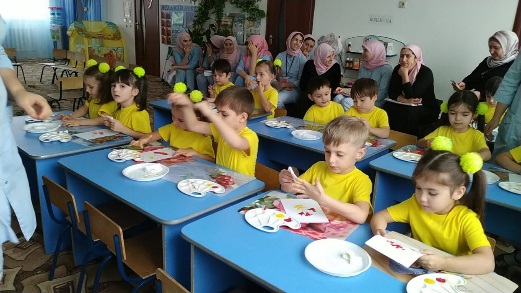 - Да!Дети рисуют ягоды по образцу. Дети  рисунки кладут в конверт для ежика, который живет в лесуПодведение итоговПодведение итоговПодведение итоговРефлексияИгра «Да или нет» -А теперь, я посмотрю, как вы запомнили сегодняшнюю тему. Кто опишет время года осень по мнемотаблице и составит рассказ по мнемотаблице.-Дети, а что нового вы узнали?            -Как вы думаете, что еще можно нарисовать тампончиками?                        -А смогли бы вы научить рисовать этим методом своих братьев, сестер или друга (подругу)?- Осенью растут грибы?- Тучки солнце закрывают?- Колючий ветер прилетает?- Туманы осенью плывут?- Ну а птицы гнезда вьют?- Можно детям загорать?- Ну а что же надо делать,куртки, шапки надевать?- Молодцы, ребята! Вы хорошо занимались сегодня. Дети по мнемотаблице составляют рассказ про осень опираясь на картины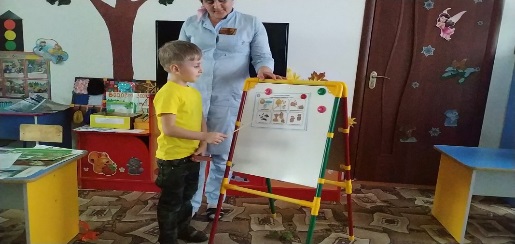 - Да- Да- Да- Да- Нет - Нет.- Да.